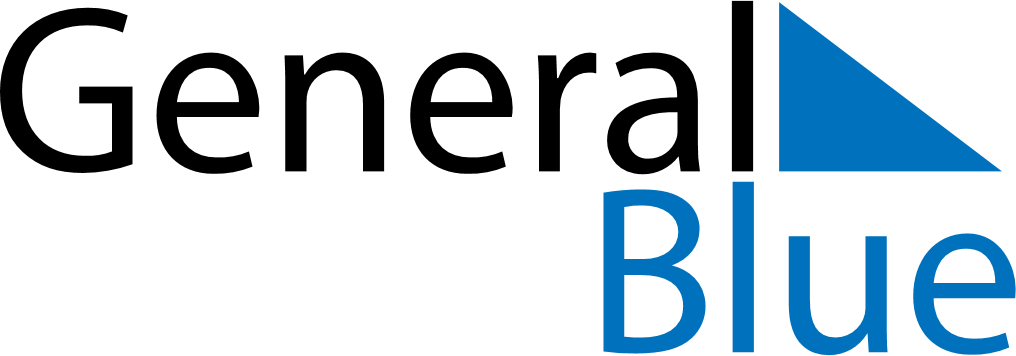 July 2024July 2024July 2024July 2024July 2024July 2024Karhula, Kymenlaakso, FinlandKarhula, Kymenlaakso, FinlandKarhula, Kymenlaakso, FinlandKarhula, Kymenlaakso, FinlandKarhula, Kymenlaakso, FinlandKarhula, Kymenlaakso, FinlandSunday Monday Tuesday Wednesday Thursday Friday Saturday 1 2 3 4 5 6 Sunrise: 3:48 AM Sunset: 10:43 PM Daylight: 18 hours and 54 minutes. Sunrise: 3:50 AM Sunset: 10:42 PM Daylight: 18 hours and 52 minutes. Sunrise: 3:51 AM Sunset: 10:41 PM Daylight: 18 hours and 50 minutes. Sunrise: 3:52 AM Sunset: 10:40 PM Daylight: 18 hours and 48 minutes. Sunrise: 3:54 AM Sunset: 10:39 PM Daylight: 18 hours and 45 minutes. Sunrise: 3:55 AM Sunset: 10:38 PM Daylight: 18 hours and 43 minutes. 7 8 9 10 11 12 13 Sunrise: 3:57 AM Sunset: 10:37 PM Daylight: 18 hours and 40 minutes. Sunrise: 3:58 AM Sunset: 10:36 PM Daylight: 18 hours and 37 minutes. Sunrise: 4:00 AM Sunset: 10:34 PM Daylight: 18 hours and 34 minutes. Sunrise: 4:02 AM Sunset: 10:33 PM Daylight: 18 hours and 31 minutes. Sunrise: 4:03 AM Sunset: 10:31 PM Daylight: 18 hours and 27 minutes. Sunrise: 4:05 AM Sunset: 10:30 PM Daylight: 18 hours and 24 minutes. Sunrise: 4:07 AM Sunset: 10:28 PM Daylight: 18 hours and 21 minutes. 14 15 16 17 18 19 20 Sunrise: 4:09 AM Sunset: 10:26 PM Daylight: 18 hours and 17 minutes. Sunrise: 4:11 AM Sunset: 10:25 PM Daylight: 18 hours and 13 minutes. Sunrise: 4:13 AM Sunset: 10:23 PM Daylight: 18 hours and 9 minutes. Sunrise: 4:15 AM Sunset: 10:21 PM Daylight: 18 hours and 5 minutes. Sunrise: 4:17 AM Sunset: 10:19 PM Daylight: 18 hours and 1 minute. Sunrise: 4:19 AM Sunset: 10:17 PM Daylight: 17 hours and 57 minutes. Sunrise: 4:22 AM Sunset: 10:15 PM Daylight: 17 hours and 53 minutes. 21 22 23 24 25 26 27 Sunrise: 4:24 AM Sunset: 10:13 PM Daylight: 17 hours and 48 minutes. Sunrise: 4:26 AM Sunset: 10:11 PM Daylight: 17 hours and 44 minutes. Sunrise: 4:28 AM Sunset: 10:08 PM Daylight: 17 hours and 40 minutes. Sunrise: 4:31 AM Sunset: 10:06 PM Daylight: 17 hours and 35 minutes. Sunrise: 4:33 AM Sunset: 10:04 PM Daylight: 17 hours and 30 minutes. Sunrise: 4:35 AM Sunset: 10:01 PM Daylight: 17 hours and 26 minutes. Sunrise: 4:38 AM Sunset: 9:59 PM Daylight: 17 hours and 21 minutes. 28 29 30 31 Sunrise: 4:40 AM Sunset: 9:57 PM Daylight: 17 hours and 16 minutes. Sunrise: 4:42 AM Sunset: 9:54 PM Daylight: 17 hours and 11 minutes. Sunrise: 4:45 AM Sunset: 9:52 PM Daylight: 17 hours and 7 minutes. Sunrise: 4:47 AM Sunset: 9:49 PM Daylight: 17 hours and 2 minutes. 